Careers and MathematicsMathematics is in every job - we all know that but do our students? We will explore a different job and the mathematical activities involving this job from the website “On the Job”. Let’s have a look at the Biometrician. Detailed information about the Biometrician can be found here: Biometrician - Research and Development - On The Job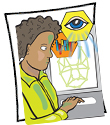 Context and relevance: There are several Types of Biometrics and today our culture is using them more and more for security: DNA MatchingEarEyes - Iris RecognitionEyes - Retina RecognitionFace RecognitionFingerprint RecognitionFinger Geometry RecognitionGaitHand Geometry RecognitionOdourSignature RecognitionTyping RecognitionVein RecognitionVoice - Speaker RecognitionVoice - Speaker Verification/AuthenticationActivities for the Classroom: https://onthejob.education/classhome_activities/research/biometrician.htm Activity 1: Your Ear: A Medical & Technical Illustration: Intercepting with Biometrics!Primary Middle  Secondary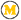 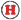 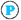 This activity looks at Biometric Verification using the ear. Students are to measure different parts of their partner’s ear and photograph it. The students are to submit their measurements into a class 

Excel spreadsheet to see if any ear is the same. They are to then work out what other factors/characteristics could differentiate the ears. Activity 2: 1984: A Comparison with today
An activity for Secondary studying Literature. Activity 3: Voiceprint & the ATO. This activity is linked to the Call Centre Operator. 
Secondary
An activity for students studying Technology. Activity 4: Hand Biometrics Technology (from TryEngineering.org)
Primary Middle  Secondary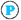 This lesson on engineering applications of biometric technologies for identification or security applications. After exploring hand geometry biometrics, students work in teams of “engineers” to evaluate pros and cons of incorporating a hand recognition biometric technology into a new security system for a museum.Careers & Mathematics can be found at https://onthejob.education/teachers_parents/Mathematics_Teachers/Careers_Mathematics_Index.htm 
Contact InformationIf you are investigating a job or person in that job, please contact me Frances Moore – I would be happy to hear from you. Frances.Moore@onthejob.educationMob 0410 540 608